                                             TRƯỜNG TIỂU HỌC Y JUTĐỀ THI MÔN TOÁN LỚP 4 CUỐI HỌC KÌ II NĂM HỌC :2019 – 2020I.	BẢNG MA TRẬNĐỀ KIỂM TRA ĐỊNH KÌ CUỐI HỌC KÌ II  KHỐI 4NĂM HỌC : 2019 – 2020MÔN  : TOÁN               Khoanh vào chữ cái đặt trước ý trả lời đúng từ câu 1 đến câu 7:Câu 1: ( 1 điểm) :Cho các số: 1250; 2372; 4725; 3964. Số chia hết cho 2; và 5 là:M1A.1250                       B. 2372                     C. 4725                         D.  3964Câu 2: (1đ)  giá trị chữ số 4 trong số 17 406 là: (M1)          A.  4                  B. 40                    C. 400                   D. 4000	Câu 3. Số "Hai trăm tám mươi mốt nghìn bảy trăm tám mươi" được viết là: M1A. 281 870              B. 281 780                  C. 218 780                    D. 128 780Câu 4. Rút gọn phân số      ta được kết quả là:M2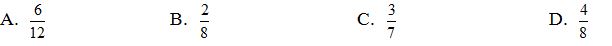 Câu 5.(1 điểm)  Giá trị của biểu thức 36576 : (4 x 2 ) – 3708 là : (M2)A. 863                   B. 864                          C. 846                              D. 854Câu 6: ( 1 điểm) Trong khoảng thời gian sau, khoảng thời gian nào dài nhất:M2A. 3600 giây             B. 2 giờ 5 phút             C. 1 giờ 58 phút             D. 128 phútCâu 7( 1 điểm).  Chu vi của một hình chữ nhật là 48 cm. Nếu chiều dài là 15 cm thì diện tích của hình chữ nhật là:M3A. 126 cm2                         B. 135 cm2                          C. 360 cm2                 D.720 cm2Câu 8. (2 điểm) M3Một trường học có tất cả 405 học sinh. Biết số học sinh nữ của trường đó bằng     số học sinh nam. Tính số học sinh nữ, số học sinh nam của trường học đó? Câu 9: (1 điểm) Tìm x biết: M4x x 2 + x x 3 + x x 4 + x = 2130                                                                      Cư Bao , ngày 20 tháng 06 năm 2020Duyệt BGH                           Khối trưởng                              Giáo viên   Y Nanh Ayun                 Bùi Thị Chi                                  Mai Thị Huê             ĐÁP ÁN VÀ CÁCH ĐÁNH GIÁ           Mỗi câu chọn đúng được 1 điểm     Đáp án: Câu 8: (2 điểm)                      Bài giảiTheo bài ra ta có sơ đồ:

Theo sơ đồ, tổng số phần bằng nhau là: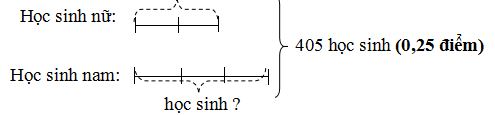                                                       2 + 3 = 5 (phần)                                       ( 0,5 đ)                                          Số học sinh nữ của trường học đó là:                                     405 : 5 x 2 = 162 (học sinh)                    ( 0,5 đ)                                         Số học sinh nam của trường học đó là:                                    405 - 162 = 243 (học sinh)                      ( 0,5 đ)                  Đáp số: Nữ: 162 học sinh                                                          Nam: 243 học sinh             ( 0,25 đ)Câu 9 :     x x 2 + x x 3 + x x 4 + x = 2130                                                      x  = 2130 : ( 2 + 3 + 4 + 1)                    x  = 2130 : 10                                                    x  =  213                                                                Thứ........ngày ....tháng .. năm 2020Trường TH Y Jút                      ĐỀ KIỂM TRA CUỐI HỌC KÌ II  Họ Và Tên : ………                          MÔN : TOÁN    Lớp : 4A                                        Thời gian : 40 phút                                                                                Khoanh vào chữ cái đặt trước ý trả lời đúng từ câu 1 đến câu 7:Câu 1: ( 1 điểm) :Cho các số: 1250; 2372; 4725; 3964. Số chia hết cho 2; và 5 là:A.1250                       B. 2372                     C. 4725                         D.  3964Câu 2: (1đ)  giá trị chữ số 4 trong số 17 406 là:           A.  4                  B. 40                    C. 400                   D. 4000	Câu 3. Số "Hai trăm tám mươi mốt nghìn bảy trăm tám mươi" được viết là: A. 281 870              B. 281 780                  C. 218 780                    D. 128 780Câu 4. Rút gọn phân số      ta được kết quả là:Câu 5.(1 điểm)  Giá trị của biểu thức 36576 : (4 x 2 ) – 3708 là : A. 863                   B. 864                          C. 846                              D. 854Câu 6: ( 1 điểm) Trong khoảng thời gian sau, khoảng thời gian nào dài nhất:A. 3600 giây             B. 2 giờ 5 phút             C. 1 giờ 58 phút             D. 128 phútCâu 7( 1 điểm).  Chu vi của một hình chữ nhật là 48 cm. Nếu chiều dài là 15 cm thì diện tích của hình chữ nhật là:A. 126 cm2                         B. 135 cm2                          C. 360 cm2                 D.720 cm2Câu 8. (2 điểm) Một trường học có tất cả 405 học sinh. Biết số học sinh nữ của trường đó bằng     số học sinh nam. Tính số học sinh nữ, số học sinh nam của trường học đó? .............................................................................................................................................................................................................................................................................................................................................................................................................................................................................................................................................................................................................................................................................................................................................................................................................................................................................................................................................................................................................................................................................................................................................................................................................................................................................................................................................................................................................................................................................................................................................................................................................................................................................................................................................................................................................................................................................Câu 9: (1 điểm) Tìm x biết: x x 2 + x x 3 + x x 4 + x = 2130............................................................................................................................................................................................................................................................................................................................................................................................................................................................................................................................................................................................................................................................................................................................................................................................................................................................................................................................................................................................................................................................................................................................................................................................................................................................................................................................................................................................................................................Mạch kiến thức,kĩ năngSố câu và số điểmMức 1Mức 1Mức 2Mức 2Mức 3Mức 3Mức 4Mức 4TổngTổngMạch kiến thức,kĩ năngSố câu và số điểmTNKQTLTNKQTLTNKQTLTNKQTLTNKQTL   Số họcSố câu32151   Số họcSố điểm3,02,01,05,01,0   Số họcCâu số1,2,34,59  Đại lượng Số câu11  Đại lượng Số điểm1,01,0  Đại lượng Câu số61   Hình họcSố câu11   Hình họcSố điểm1,01,0   Hình họcCâu số7Giải toán có lời văn Số câu11Giải toán có lời văn Số điểm2,02,0Giải toán có lời văn Câu số8TổngSố câu3311172TổngSố điểm3,0301,02,01,07,03,0Câu 1Câu 2Câu 3Câu 4Câu 5Câu 6Câu 7ACBCCDBĐiểmNhận xét của Giáo Viên..................................................................................................………………………………………………………………